____________   _____________________________________________________________                  Группа                                                                                                         ФИОКонтрольная работа по дисциплине «Основы экономики организации и правового обеспечения профессиональной деятельности» 1 вариантЗапишите определение понятияПредприятие – это________________________________________________________________________________________________________________________________________Выберите один или несколько правильных ответов.2.	К  какому виду организаций относят фонды, учреждения, ассоциации, общественные и религиозные организации, потребительские кооперативы:А) государственные организации;Б) крупные организации;В) некоммерческие организации3.Объединение предприятий, участники которого сохраняют юридическую и производственную самостоятельность, но теряют коммерческую независимость:А) картель;Б) пул;В) синдикат;Г) концерн. 4.Специализация производства - это?А. Это когда предприятие производит несколько видов продукции.Б. Это одна из форм общественного разделения труда.В. Это когда предприятие производит один вид продукции.Г. Это когда предприятие производит, перерабатывает и реализует продукцию.Д. Это когда на предприятии почти все процессы механизированы.5.Какие цены наиболее распространены в рыночных условиях?А. Закупочные.Б. Лимитные.В. Сопоставимые.Г. Договорные.Д. Международные.6.Под фондовооруженностью труда подразумевается?А. Сумма оборотных фондов в расчете на 1-го рабочего.Б. Сумма фондов обращения в расчете на 1-го рабочего.В. Это отношение стоимости основных средств предприятия к средней годовой списочной численности рабочих.Г. Это сумма основных и оборотных фондов на 1-го рабочего.Д. Это сумма активных средств производства на 1-го рабочего. 7.  По средствам нормы амортизации:А) регулируется качество выпускаемой продукции;Б) регулируется скорость оборота основного капитала;В) интенсифицируется процесс производства.Г) регулируется прибыль предприятия.8.Ликвидные средства предприятия включают в себя:а) инновационное оборудованиеб) транспортв) наличные денежные средстваг) ценные бумагиII частьЗадача № 1. Капитальные вложения на создание оборотных средств равны 60 млн руб. Прибыль от реализации готовой продукции равна 120 млн руб. Известно, что расчетная рентабельность не менее 0,25. Определить экономическую эффективность капитальных вложений на строительство нового промышленного предприятия.Задача № 2.  Известно, что себестоимость единицы товара на начало отчетного периода составляла 275 усл. ед , позже, предприятие внедрило новую технологическую линию и данный показатель снизился на 25%. Также указано, что годовой выпуск продукции на предприятии составил 188 000 штук. Капитальные вложения на внедрение новой технологической линии равна 15 400 000 усл.ед. при Ен 0,2.Необходимо рассчитать условно-годовую  экономию предприятия, срок окупаемости капитальных вложений, годовой экономический эффект.Задача № 3. Работник – повременщик 3 разряда отработал за месяц 22 дня. Часовая тарифная ставка 1 разряда – 75 руб., тарифный коэффициент 3 разряда – 1,2. средняя продолжительность рабочего дня – 8 часов. За отсутствие простоев оборудования работнику выплачивается премия в размере 0.15  месячного тарифного заработка. Необходимо вычислить месячную заработную плату работника по повременно-премиальной системе оплаты труда.    _________   _____________________________________________________________          Группа                                                                                                         ФИОКонтрольная работа по дисциплине «Основы экономики организации и правового обеспечения профессиональной деятельности» вариант1.Установите соответствие:2. Какие показатели характеризуют эффективность использования оборотных средств:А) прибыль, рентабельность производства;Б) фондоотдача, фондоемкость продукции, фондовооруженность труда;В) коэффициент оборачиваемости, средняя продолжительность одного оборота;Г) уровень отдачи оборотных средств.3. Все работники в зависимости от степени участия в производственной деятельности делятся на:А) рабочих, служащих ;Б) промышленно-производственный и непроизводственный персонал;В) списочный и явочный состав.4. Перечень профессий,  специальностей рабочих по видам работ, а также квалификаций этих работ характеризует:А) тарифная сетка;Б) тарифно-квалификационный справочник;В) тарифная ставка.5. Укажите в перечисленном, что не входит в бестарифную систему оплаты труда:А) уровень квалификации работника;Б) тарифная сетка;В) коэффициент трудового участия;Г) фактически отработанное время.6. В каких случаях целесообразно применять повременную форму оплаты труда:А) если отсутствуют количественные показатели выработки;Б) при условии обеспечения высокого качества работ;В) при наличии нормативов трудоемкости;Г) при выполнении работ по обслуживанию;Д) когда труд работников не поддается точному нормированию.7. Списочная численность кадров- этоА) численность кадров по списку;Б) численность кадров по списку на определенную дату с учетом принятых и уволенных на эту дату;В) количество работников, являющихся на работу в течение месяца.Задача № 1 Потери рабочего времени из-за невыходов на работу в отчетном году по прессовому производству составили 10%. Планируется сокращение потерь рабочего времени до 5%. Удельный вес основных рабочих  в общей численности промышленно-производственного персонала – 50%; общая численность персонала – 1000 чел. Определить прирост производительности труда за счет сокращения потерь рабочего времени. Задача № 2  Определить высвобождение рабочих в результате снижения трудоемкости изготовления изделия на 30%. Трудоемкость изготовления до мероприятий по снижению трудоемкости составляла 0,5 часа. Годовой эффективный фонд времени 1835 часов. Коэффициент выполнения норм 1,2. Годовой выпуск продукции 18000штук. 1 станок обслуживает 1 рабочий.Задача № 3 Определить экономически обоснованный срок службы оборудования. Исходный данные: цена единицы оборудования 54 000 руб., затраты на поддержание в работоспособном состоянии осуществляются в третий год эксплуатации оборудования и составят: З3 =  5 000 руб.; З4 = 5 500 руб.; З5 = 6 000 руб.; З6 = 7800 руб.; З7 = 8 900 руб.; З8 = 10 100 руб.; З9 = 12 300 руб.; З10 = 24 000 руб.____________   _____________________________________________________________          Группа                                                                                                         ФИОКонтрольная работа по дисциплине «Основы экономики организации и правового обеспечения профессиональной деятельности» вариантАмортизация основных фондов – это ______________________________________________________________________________________________________________________________________________________________________________________________________________________________2. Основные фонды при зачислении их на баланс предприятия (цеха, корпуса) в результатеприобретения, строительства оцениваются по:1) восстановительной стоимости;2) полной первоначальной стоимости;3) остаточной стоимости;4) смешанной стоимости;3. Какой из источников не используется при выплате кредита:1. прибыль;2. фонд социального развития;3. амортизационные отчисления;4. выручка от реализации имущества;5. выручка от реализации сверхнормативных запасов.4. Какой показатель не участвует в формировании оптовой цены промышленности:1) себестоимость единицы продукции;2) рентабельность, рассчитанная по себестоимости;3) налог на добавленную стоимость;4) прибыль и затраты сбытовых организаций;5) текущие издержки и прибыль торговых организаций.5. Какой из показателей является трудовым показателем производительности труда:1. станкосменность;2. трудоемкость;3. материалоемкость;4. фондоемкость;5. энергоемкость.6. Какое из направлений не способствует росту прибыли:1. увеличение объема производства;2. сокращение условно-постоянных расходов на единицу продукции;3. внедрение более прогрессивного оборудования;4. сокращение доли продукции повышенного спроса;5. снижение материальных затрат на единицу продукции.7. Запишите формулу расчета первоначальной (балансовой) стоимости основных фондов_________________________________________________________________________________________Задача № 1 Годовой выпуск продукции составил 300 млн. руб. Производительность труда 17млн. руб. В планируемом периоде ожидается рост производительности труда на 10%. Определить численность работников в плановом периоде. Задача № 2  Цена приобретения единицы оборудования Сс.т. = 60 000 руб.; затраты по транспортированию Зтр = 5 000 руб.; затраты на монтаж оборудования Зм = 3 000 руб.; среднегодовые темпы роста производительности труда в отросли J п.т. = 0,2; норма амортизации На = 0,1; период эксплуатации Тэк = 6 лет.Определить первоначальную, восстановительную и остаточную стоимость ОПФ.Задача № 3 Предприятие планирует снизить норму расхода материала на изделие с 3,5 до . Цена . материала составляет 3 200 руб., предполагается выпустить 3 000 изделий. Уровень инфляции составит 15%.Определить снижение себестоимости в результате экономии материальных ресурсов. Определить изменение себестоимости за счет инфляции.___________   _____________________________________________________________          Группа                                                                                                         ФИОКонтрольная работа по дисциплине «Основы экономики организации и правового обеспечения профессиональной деятельности» вариант1. Какая организация является юридическим лицом:1) Организация, имеющая в собственности, хозяйственном ведении, оперативном управленииобособленное имущество, отвечающая по своим обязательствам этим имуществом, может отприобретать и осуществлять имущественные и личные неимущественные права, нести обязанности,выступать в судебных органах.2) Организация, имеющая в собственности имущество.3) Организация, имеющая свой баланс и расчетный счет в банке.2. Какой показатель не используется при оценке эффективности оборотных средств:1) коэффициент сменности;2) количество оборотов;3) длительность одного оборота;4) стоимость высвобождения оборотных средств.3. К стоимостным показателям производственной программы предприятия относятся:1) товарная продукция;2) реализованная продукция;3) затраты на 1 рубль товарной продукции;4) валовая продукция;5) стоимость основных фондов.4. Единичному производству свойственны:1) преимущественная численность рабочих средней квалификации;2) непрерывная дистанционная диспетчеризация производства;3) использование универсального оборудования;4) широкое применение статистических методов контроля качества продукции.5. Какие из статей калькуляции рассчитываются в процентном отношении к основной заработнойплате производственных рабочих:1) энергия для технологических целей;2) транспортно-заготовительные расходы;3) общепроизводственные расходы;4) общехозяйственные расходы;5) дополнительная заработная плата производственных рабочих.6. К основным цехам машиностроительного предприятия относятся:1) кузнечно-штамповочные;2) ремонтные;3) утилизация отходов;4) изготовление тары.7. Какой из факторов влияет на производительность труда:1) интенсивность труда;2) время выпуска детали со станка;3) затраты труда на производство единицы продукции;4) рациональное использование трудовых ресурсов;5) фонд времени рабочего.8. Что является объектом инвестиционной деятельности:1) вновь создаваемые или модернизированные основные фонды и оборотные средства во всехотраслях и сферах национального хозяйства;2) ценные бумаги и целевые денежные вклады;3) продукт интеллектуального труда, произведения науки, культуры, искусства и д.р.;4) научно-техническая продукция;5) имущественные права и права интеллектуальной собственности.Задача № 1. Цена приобретения единицы оборудования Сс.т. = 60 000 руб.; затраты по транспортированию Зтр = 5 000 руб.; затраты на монтаж оборудования Зм = 3 000 руб.; среднегодовые темпы роста производительности труда в отросли J п.т. = 0,2; норма амортизации На = 0,1; период эксплуатации Тэк = 6 лет.Определить первоначальную, восстановительную и остаточную стоимость ОПФ.Задача № 2.  На предприятии проведены мероприятия по углублению подетальной специализации производства, что привело к снижению себестоимости единицы изделия с 98 до 93,5 тыс. руб. В связи с увеличением протяженности поставок транспортные расходы по доставке единицы готовой продукции потребителям возросли с 2 до 2,5 тыс. руб.Капитальные вложения на приобретение специализированного оборудования и расширение производства составили 989 000 тыс. руб.Определить годовой экономический эффект, годовую экономию и срок окупаемости капитальных вложений при Ен — 0,2 и выпуске готовой продукции 55 000 единиц.Ен - нормативный коэффициент эффективности капитальных вложений Задача № 3. Работник – повременщик 3 разряда отработал за месяц 22 дня. Часовая тарифная ставка 1 разряда – 85 руб., тарифный коэффициент 3 разряда – 1,3. средняя продолжительность рабочего дня – 8 часов. За отсутствие простоев оборудования работнику выплачивается премия в размере 60% месячного тарифного заработка. Необходимо вычислить месячную заработную плату работника по повременно-премиальной системе оплаты труда.____________   _____________________________________________________________          Группа                                                                                                         ФИОКонтрольная работа по дисциплине «Основы экономики организации и правового обеспечения профессиональной деятельности» 5 вариантВыберите один или несколько правильных ответов.1.	К  какому виду организаций относят фонды, учреждения, ассоциации, общественные и религиозные организации, потребительские кооперативы:А) государственные организации;Б) крупные организации;В) некоммерческие организации2.Объединение предприятий, участники которого сохраняют юридическую и производственную самостоятельность, но теряют коммерческую независимость:А) картель;Б) пул;В) синдикат;Г) концерн. 3.Специализация производства - это?А. Это когда предприятие производит несколько видов продукции.Б. Это одна из форм общественного разделения труда.В. Это когда предприятие производит один вид продукции.Г. Это когда предприятие производит, перерабатывает и реализует продукцию.Д. Это когда на предприятии почти все процессы механизированы.4.Какие цены наиболее распространены в рыночных условиях?А. Закупочные.Б. Лимитные.В. Сопоставимые.Г. Договорные.Д. Международные.5.Под фондовооруженностью труда подразумевается?А. Сумма оборотных фондов в расчете на 1-го рабочего.Б. Сумма фондов обращения в расчете на 1-го рабочего.В. Это отношение стоимости основных средств предприятия к средней годовой списочной численности рабочих.Г. Это сумма основных и оборотных фондов на 1-го рабочего.Д. Это сумма активных средств производства на 1-го рабочего. 6.  По средствам нормы амортизации:А) регулируется качество выпускаемой продукции;Б) регулируется скорость оборота основного капитала;В) интенсифицируется процесс производства.Г) регулируется прибыль предприятия.7. Понятие «балансовая прибыль предприятия» содержит:1) выручку, полученную от реализации продукции;2) денежное выражение стоимости товаров;3) разность между объемом реализованной продукции в стоимостном выражении и еесебестоимостью;8. Запишите определение понятия1. Предприятие – это_____________________________________________________________________________________________________________________________________________________________________________________________________________________________Задача № 1 Сравнить рентабельность продукции за три квартала на основе следующих данных:Таблица 1 – Расчет рентабельности продукцииСделать выводы о тенденциях эффективности продаж продукции.Задача № 2  Существует три возможных варианта осуществления капиталовложений. Нормативная рентабельность 0,3. Исходные данные по этим вариантам приведены в табл. 1. Определить наиболее эффективный вариант капиталовложений.Задача № 3 Определить расчетную рентабельность производства на плановый период, если:годовой план реализации продукции предприятия (выручка) в оптовых ценах составит 81 млн. руб.; (В)полная себестоимость реализованной продукции - 52 млн. руб.;(Сп)среднегодовая стоимость основных фондов - 46 млн. руб.;(Соф)среднегодовая стоимость нормируемых оборотных средств - 54 млн. руб.; (Соб.)плата за кредит запланирована в размере 4 млн. руб.;(К)плата за имущество - 5 %. (%налога)	Произвести оценку экономической эффективности деятельности организации в плановом году, если в отчетном году рентабельность производства составила 30%.____________   _____________________________________________________________          Группа                                                                                                         ФИОКонтрольная работа по дисциплине «Основы экономики организации и правового обеспечения профессиональной деятельности» 6 вариантВыберите один или несколько правильных ответов на вопросы1. Что является теоретической основой «экономики предприятия»?1) Экономическая теория.2) Высшая математика.3) Экономический анализ и бухгалтерский учет.4) Формирование знаний о производственно-хозяйственной и финансово-экономическойдеятельности предприятия в современных условиях перехода экономики к рынку.5) Изучение системы оценки результатов деятельности предприятия.2. Запишите определение понятия.Амортизация основных фондов – это ________________________________________________________________________________________________________________________________________________________3. Понятие «балансовая прибыль предприятия» содержит:1) выручку, полученную от реализации продукции;2) денежное выражение стоимости товаров;3) разность между объемом реализованной продукции в стоимостном выражении и еесебестоимостью;4) прибыль от реализации продукции, результат от прочей реализации, доходы отвнереализационных операций (по ценным бумагам, долевому участию в других предприятиях),расходы и убытки от внереализационных операций;5) выручку от реализации продукции за вычетом акцизов.4.  Какой вывод о работе предприятия к концу года можно сделать на основе приведеннойинформации:1) предприятие работает стабильно, без изменений;2) предприятие работает лучше, чем в начале года;3) предприятие работает хуже, чем в начале года.5. «Предприятие» - это –1) Основное звено народного хозяйства.2) Самостоятельный хозяйствующий субъект, созданный для производства продукции.3) Производственная единица, обладающая производственно-техническим единством.4) Самостоятельный субъект с правами юридического лица, созданный для производствапродукции с целью удовлетворения общественных потребностей и получения прибыли.5) Производственная единица, созданная для получения прибыли.6. В чем состоит различие между производственным предприятием и фирмой:1) предприятие осуществляет производственную деятельность, а фирма – коммерческую(торговую) деятельность2) фирма – более широкое понятие, чем предприятие, и может включать несколько производственных или торговых предприятий3) различия между предприятием и фирмой нет7. Понятия «менеджмент» и «управление» соотносятся между собой следующим образом:1) Эти понятия тождественны, ибо в переводе на русский язык менеджмент означает управление. 2) Менеджмент является лишь разновидностью управления, имея с ним общие черты и видовые отличия  3) Понятие менеджмент включает лишь те процессы, которые связаны с деятельностью человека.4) Менеджмент-это всего лишь искусство управления, т.е. одна из его характеристик.8. Основные фонды при зачислении их на баланс предприятия (цеха, корпуса) в результатеприобретения, строительства оцениваются по:1) восстановительной стоимости;2) полной первоначальной стоимости;3) остаточной стоимости;4) смешанной стоимости;1 задача Цена приобретения оборудования 10 тыс. руб. Затраты на транспортировку — 1 тыс. руб., затраты на монтаж — 0,5 тыс. руб. Норма амортизации = 0,12. С начала эксплуатации прошло 6 лет. Определите первоначальную и остаточную стоимость ОПФ.2 задача Стоимость основных производственных фондов на начало года составила 15 млн руб. В течение года было введено ОПФ на сумму 5,4 млн руб., списано с баланса предприятия ОПФ на 2,7 млн руб. Определите коэффициенты, характеризующие структуру основных производственных фондов.3 задача На предприятии проведены мероприятия по углублению подетальной специализации производства, что привело к снижению себестоимости единицы изделия с 98,0 до 93,5 тыс. руб. В связи с увеличением протяженности поставок транспортные расходы по доставке единицы готовой продукции потребителям возросли с 2 до 2,5 тыс. руб.Капитальные вложения на приобретение специализированного оборудования и расширение производства составили 990 000 тыс. руб.Определить годовой экономический эффект, годовую экономию и срок окупаемости капитальных вложений при Ен — 0,2 и выпуске готовой продукции 50 000 единиц.Ен - нормативный коэффициент эффективности капитальных вложений ____________   _____________________________________________________________          Группа                                                                                                         ФИОКонтрольная работа по дисциплине «Основы экономики организации и правового обеспечения профессиональной деятельности» 7 вариантВыберите один или несколько правильных ответов на вопросы1. Амортизация основных фондов − это:а) износ основных фондовб) процесс перенесения стоимости основных фондов на себестоимость изготовляемой продукции в) восстановление основных фондовг) расходы по содержанию основных фондов2. Какой из источников не используется при выплате кредита:а. прибыль;б. фонд социального развития;в. амортизационные отчисления;г. выручка от реализации имущества;д. выручка от реализации сверхнормативных запасов.3. Показатель фондоотдачи характеризует:
а) размер объема товарной продукции, приходящейся на 1 руб. основных производственных фондов
б) уровень технической оснащенности труда
в) удельные затраты основных фондов на 1 руб. реализованной продукции4. Первоначальная стоимость основных фондов − это:
а) стоимость основных фондов при постановке на учет
б) разница между стоимостью приобретения основных фондов и износом
в) восстановительная стоимость основных фондов по экспертному заключению о переоценке5. Отношение выручки от реализации к средней стоимости основных средств характеризует показатель:
а) фондоемкости
б) фондовооруженности
в) фондоотдачи6. Для сдельной формы оплаты характерна оплата труда в соответствии с:
а) количеством изготовленной (обработанной) продукции
б) количеством отработанного времени
в) количеством оказанных услуг
г) должностным окладом7. Для повременной формы оплаты характерна оплата труда в соответствии с:
а) количеством изготовленной (обработанной) продукции
б) количеством отработанного времени
в) количеством оказанных услуг8. Сдельная расценка — это:
а) сдельный тарифный коэффициент выполняемой работы
б) показатель увеличения размера заработной платы в зависимости от месторасположения предприятия
в) оплата труда за единицу продукции (работ, услуг)
г) районный коэффициент к заработной платеРешите задачи Задача 1 На заводе 30 станков работали в одну смену, 40 станков в 2 смены, 50 станков в 3 смены, а 20 станков вообще не работали. Определить коэффициента сменности установленного и работающего оборудования.Задача 2Механический участок работает в 2 смены. Продолжительность смены 8 час. Количество рабочих дней 256 дней. Годовая программа выпуска деталей 500 000 штук. Потери времени на ремонт оборудования 3%. Рассчитать потребное количество станков для механического участка и средний коэффициент использования оборудования на участке.	Решение Таблица 3.1 – Расчет потребного количества оборудования и показателей его использованияЗадача 3Годовая программа выпуска заготовок на сверлильном участке 100 000 штук. Участок работает в 1 смену. Продолжительность смены 8 часов. Действительный фонд времени работы оборудования 2018 часов. Коэффициент выполнения норм 1,1. Штучно-калькуляционное время 5 минут (0,08 часов). Предполагается снизить трудоемкость изготовления заготовок на 40%. 	Определить изменение потребности в станках в связи с изменением трудоемкости обработки заготовок. ____________   _____________________________________________________________          Группа                                                                                                         ФИОКонтрольная работа по дисциплине «Основы экономики организации и правового обеспечения профессиональной деятельности» 8 вариантВыберите один или несколько правильных ответов на вопросы1. Что включает понятие «валовая прибыль предприятия»:
а) выручку от реализации продукции
б) денежное выражение стоимости товаров
в) разность между выручкой от продаж продукции и полной производственной себестоимостью товарной продукции
г) прибыль от реализации продукции, результат от прочей реализации доходы от внереализационных операций, расходы и убытки от внереализационных операций
д) выручку от реализации продукции за вычетом акцизов2. Прибыль от продаж определяют:
а) вычитанием из валовой прибыли коммерческих и управленческих расходов
б)вычитанием из выручки от продаж полной себестоимости проданной продукции и НДС
в) вычитанием из выручки от продаж полной производственной себестоимости3. Прибыль до налогообложения определяется:
а) как разница между выручкой от продаж и полной себестоимостью проданной продукции
б) как разница между прибылью от продаж и сальдо операционных и внереализационных доходов и расходов
в) как разница между валовой прибылью и коммерческими и управленческими расходами4. Под процессом управления понимается:а) Изменения, происходящие в организации в результате действий менеджера.б) Последовательность действий субъекта управления, необходимых для осуществления воздействия на объект управления в) Последовательность выполнения операций при разработке управленческого решения.г) Обработка информации для осуществления воздействия субъекта на объект управления.5. Главная цель бизнес-плана − это:
а) выпуск запланированного объема продукции
б) расширение предпринимательской деятельности
в) получение прибыли
г) привлечение денежных средств6. Как определяется понятие управленческого решения?а) Совокупность согласованных действий, ведущих к разрешению проблемы б) Заключительный этап процесса управления, определяющий импульс воздействия на управляемую систему.в) Обязательный для исполнения приказ или распоряжение менеджера.г) Формула воздействия управляющей системы на управляемую.7. Что представляет собой система менеджмента в организации?а) Систему менеджмента характеризует субъекто-объектное строение организации.б) Система менеджмента представляет собой совокупность отношений управления в организации в) Лица и должности, имеющие полномочия на принятие управленческих решений, отражают ту часть организации, которая является системой менеджмента.г) Система менеджмента – это комплекс полномочий и функций.8. Некоммерческие организации – это юридические лица, главной целью которых является:
а) распределение прибыли между учредителями
б) получение прибыли
в) удовлетворение материальных, духовных или иных нематериальных потребностей, социальные, благотворительные, культурные, образовательные или иные общественно-полезные цели
г) удовлетворение только материальных потребностейРешите задачиЗадача 1На участке установлено 50 станков. Режим работы 2 смены. Норма обслуживания 4 станка на 1 рабочего. Определить явочное количество рабочих.Задача 2В цехе установлено 120 станков. Режим работы 3 смены. В 1-ю смену отработало 120 станков, во 2-ю смену 100 станков, в 3-ю смену 50 станков. Норма обслуживания на одного наладчика в смену 12 станков. Потери времени по уважительным причинам 10%. Определить списочную численность наладчиковЗадача 3Определить высвобождение рабочих в результате снижения трудоемкости изготовления изделия на 40%. Трудоемкость изготовления до мероприятий по снижению трудоемкости составляла 1,5часа. Годовой эффективный фонд времени 1820 часов. Коэффициент выполнения норм 1,15. Годовой выпуск продукции 15000 штук.____________   _____________________________________________________________          Группа                                                                                                         ФИОКонтрольная работа по дисциплине «Основы экономики организации и правового обеспечения профессиональной деятельности» 9 вариантВыберите один или несколько правильных ответов на вопросы1.  Процесс побуждения сотрудника к целенаправленным действиям:a)планированиеб) организацияв) мотивация  г) результаты анализа, аудита.2. Признаком банкротства является неисполнение денежных обязательств в течении:а) одного месяца;б) трех месяцев;в) шести месяцев;г) одного года.3. Важнейшей задачей предприятия во всех случаях является:
а) создание рабочих мест для населения, живущего в окрестностях предприятия
б) получение дохода от реализации потребителям производимой продукции (выполненных работ, оказанных услуг)
в) недопущение  сбоев в работе предприятия (срыва поставки, выпуска бракованной продукции, резкого сокращения объема производства и снижения его рентабельности)4. Фиксированный размер оплаты труда работника за исполнение трудовых (должностных) обязанностей определенной сложности за календарный месяц без учета компенсационных, стимулирующих и социальных выплат это а) Оклад (должностной оклад) б) Тарифная ставка в) Базовый оклад (базовый должностной оклад), базовая ставка заработной платы 5. Заработная плата выплачивается в день, установленный правилами внутреннего трудового распорядка, коллективным договором, трудовым договором. а) Не реже, чем каждые полмесяца б) Два раза в месяц в) Не реже, одного раза в месяц  6.Оборотные средства – это часть средств производства, которыеУчаствуют в производственном цикле один раз и полностью переносят свою стоимость на готовый продукт.Многократно участвуют в процессе производства и сразу переносят свою стоимость на готовую продукцию.Многократно участвуют в производственном процессе и переносят свою стоимость на готовый продукт по частям.Участвуют в производственном цикле один раз и переносят свою стоимость на готовый продукт по частям.7. Повременная форма оплаты труда применяется, если  невозможно установить зависимость между количеством труда и количеством затраченного времени; можно установить зависимость между количеством труда и количеством затраченного времени; нужно повысить интенсивность труда; 8. Начисление заработной платы работникам по установленной тарифной ставке или окладу за фактически отработанное на производстве время – это:сдельная форма оплаты труда;аккордная система оплаты труда;косвенно-сдельная форма оплаты труда;повременная форма оплаты труда.Решите задачи Задача 1	Годовой выпуск продукции составил 300 млн. руб. Производительность труда 17млн. руб. В планируемом периоде ожидается рост производительности труда на 10%. Определить численность работников в плановом периоде. Задача 2Определить высвобождение рабочих в результате снижения трудоемкости изготовления изделия на 30%. Трудоемкость изготовления до мероприятий по снижению трудоемкости составляла 0,5 часа. Годовой эффективный фонд времени 1835 часов. Коэффициент выполнения норм 1,2. Годовой выпуск продукции 18000штук. 1 станок обслуживает 1 рабочий.Задача 3Механический участок работает в 2 смены. Продолжительность смены 8 час. Количество рабочих дней 256 дней. Годовая программа выпуска деталей 500 000 штук. Потери времени на ремонт оборудования 3%. Рассчитать потребное количество станков для механического участка и средний коэффициент использования оборудования на участке.	Решение Таблица 3.1 – Расчет потребного количества оборудования и показателей его использования____________   _____________________________________________________________          Группа                                                                                                         ФИОКонтрольная работа по дисциплине «Основы экономики организации и правового обеспечения профессиональной деятельности» 10 вариантВыберите один или несколько правильных ответов на вопросы1. Себестоимость продукции – это текущие затраты предприятия на производство продукции; текущие затраты предприятия на производство и реализацию продукции; текущие затраты предприятия на реализацию продукции.2. Что не включает в свой состав оптовая цена предприятия:себестоимость продукции;торговую надбавку.3Конец формы3. Прибыль равна……   Сумме денег, вырученных от реализации товаров и услуг; Сумме денег, которую получает за свой труд предприниматель;   Выручке от реализации товаров и услуг, за вычетом всех расходов по производству и продаже; Вознаграждению предпринимателя, полученному им в денежной форме.4. Весь объем выполненной работы предприятием за определенный период времени (месяц, квартал, год) –  этоваловая продукция;товарная продукция;   чистая продукция;отгруженная продукция.5. Специальное разрешение на осуществление конкретного вида деятельности при обязательном соблюдении установленных законом требований и условий, выданное юридическому лицу или индивидуальному предпринимателю называется Техническое условие;Свидетельство;  Лицензия; Сертификат.6. Установление упрощенного порядка регистрации, лицензирования, сертификации, предоставления государственной статистической и бухгалтерской отчетности является формой государственной поддержки для   Казенных предприятий;Государственных и муниципальных предприятий;   Некоммерческих организаций;Субъектов малого предпринимательства.Воспроизводственная функция заработной платы: обеспечивает длительную трудоспособность, рост профессионального и культурного образовательного уровня; побуждает работника к трудовой активности, к максимальной отдаче, повышению эффективности труда;  выступает балансом между работниками и работодателем. 8. Коэффициент оборачиваемости оборотных средств (в разах или оборотах)  характеризует: а) затраты производственных фондов на 1 рубль товарной продукции; б) среднюю длительность одного оборота; в) количество оборотов, оборотных средств за соответствующий отчётный период.Решите задачиЗадача 1На заводе 30 станков работали в одну смену, 40 станков в 2 смены, 50 станков в 3 смены, а 20 станков вообще не работали. Определить коэффициента сменности установленного и работающего оборудования.Задача 2Определить экономически обоснованный срок службы оборудования. Исходный данные: цена единицы оборудования 54 000 руб., затраты на поддержание в работоспособном состоянии осуществляются в третий год эксплуатации оборудования и составят: З3 =  5 000 руб.; З4 = 5 500 руб.; З5 = 6 000 руб.; З6 = 7800 руб.; З7 = 8 900 руб.; З8 = 10 100 руб.; З9 = 12 300 руб.; З10 = 24 000 руб.Задача 3Цена приобретения единицы оборудования Сс.т. = 60 000 руб.; затраты по транспортированию Зтр = 5 000 руб.; затраты на монтаж оборудования Зм = 3 000 руб.; среднегодовые темпы роста производительности труда в отросли J п.т. = 0,2; норма амортизации На = 0,1; период эксплуатации Тэк = 6 лет.Определить первоначальную, восстановительную и остаточную стоимость ОПФ.____________   _____________________________________________________________          Группа                                                                                                         ФИОКонтрольная работа по дисциплине «Основы экономики организации и правового обеспечения профессиональной деятельности» 11 вариантВыберите один или несколько правильных ответов на вопросы1. Кадры предприятия - это:а) совокупность физических лиц, состоящих с ним как с юридическим лицом в отношениях, регулируемых договором найма;б) совокупность работников различных профессионально-квалификационных групп, занятых на предприятии и входящих в его списочный состав;в) все работники, принятые на постоянную работу, сезонную и временную работу сроком один день и более со дня зачисления их на работу.2. В списочный состав включаются:а) работники, состоящие в списке и явившиеся на работу;б) все работники, принятые на постоянную, сезонную и временную работу сроком один день и более со дня зачисления их на работу; в) работники персонала не только пришедшие на работу, но и фактически приступившие к 3. Рентабельность продукции можно определить как отношение:а) выручки от реализации к материальным затратам;
б) абсолютной величины прибыли к себестоимости продукции;
в) прибыли к материальным затратам.4. Тарифная ставка - это: а) абсолютный размер оплаты простого труда в единицу времени;б) дифференциация в оплате труда с учетом разряда работы; в) минимальная оплата труда. 5. Тарифная система оплаты труда рабочих включает: а) тарифные ставки, тарифные сетки, сдельные расценки, тарифно-квалификационный справочник;б) тарифные ставки, тарифные сетки, тарифно- квалификационный справочник, районные коэффициенты;в) должностные оклады, положение о доплатах, тарифно-квалификационный справочник. 6. Повременная система оплаты труда предусматривает оплату в соответствии с количеством: а) изготовленной (обработанной) продукции; б) отработанного времени; в) оказанных услуг. 7. Если по мере увеличения цены на данный товар величина спроса на него будет падать, то это демонстрирует действие:закона предложениязакона убывающей предельной полезностизакона спросазакон рынка8. Под рынком рабочей силы понимают:процесс купли-продажи рабочей силыэкономические отношения, связанные с заключением трудовых договоровэкономические отношения, связанные с куплей-продажей рабочей силыбиржу трудаРешите задачиЗадача 1Цена приобретения оборудования 10 тыс. руб. Затраты на транспортировку — 1 тыс. руб., затраты на монтаж — 0,5 тыс. руб. Норма амортизации = 0,12. С начала эксплуатации прошло 6 лет. Определите первоначальную и остаточную стоимость ОПФ.Задача 2Сравнить рентабельность продукции за три квартала на основе следующих данных:Таблица  1– Расчет рентабельности продукции	Сравниваем результаты рентабельности по годам, делаем выводы о тенденциях эффективности продаж продукции.Задача 3Рассчитать фонд заработной платы работников производственного участка на март. Форма оплаты труда повременная.Таблица 1.1 - Выписка из тарифной сетки ОАО «АМЗ»Таблица– Сводная ведомость годового фонда заработной платы рабочих участка на март________   _____________________________________________________________                 Группа                                                                                                         ФИОКонтрольная работа по дисциплине «Основы экономики организации и правового обеспечения профессиональной деятельности» 12 вариантВыберите один или несколько правильных ответов на вопросыПродолжите утверждение:разница между доходами и расходами предприятия – это ……………..........                                     2.Совокупность предприятий и организаций выпускающих продукцию (оказывающих услуги) одного экономического назначения – это…основные фондыотрасльпредприятиегосударственный бюджет3. Денежное выражение стоимости товара – это …1)	цена2)	себестоимость3)	износ4)	амортизация4. Укажите вид предпринимательства, когда осуществляется производство продукции, подлежащей последующей реализации:1)	финансовое2)	коммерческое3)	венчурное4)	производственное5.Подберите термин для следующего определения.………………………………………… – это процесс переноса стоимости основных фондов на стоимость произведённой продукции.6.Эффективность использования оборотных средств характеризуется их …1)	закреплением2)	продолжительностью3)	оборачиваемостью4)	экономичностью7.Соотнести единицы измерения с методами измерения уровня производительности труда:1) стоимостной        а) т-км, км, пасс-км                                              2) трудовой              б) чел-час                                                  3) натуральный        в) руб.                                                   1-            2-           3-8.Какой элемент тарифной системы показывает насколько тарифная ставка данного разряда больше ставки 1-го разряда:1)	тарифная сетка2)	тарифный коэффициент3)	тарифно-квалифицированный справочник9.Какие показатели характеризуют эффективность использования основных фондов предприятия?1)	количество оборотов2)	фондоотдача, фондоёмкость продукции3)	прибыль4)	доходыРешите задачиЗадача 1 Потери рабочего времени из-за невыходов на работу в отчетном году по прессовому производству составили 10%. Планируется сокращение потерь рабочего времени до 5%. Удельный вес основных рабочих  в общей численности промышленно-производственного персонала – 50%; общая численность персонала – 1000 чел. Определить прирост производительности труда за счет сокращения потерь рабочего времени. Задача 2.Определить высвобождение рабочих в результате снижения трудоемкости изготовления изделия на 30%. Трудоемкость изготовления до мероприятий по снижению трудоемкости составляла 0,5 часа. Годовой эффективный фонд времени 1835 часов. Коэффициент выполнения норм 1,2. Годовой выпуск продукции 18000штук. 1 станок обслуживает 1 рабочий.Задача 3Годовая программа выпуска деталей на токарном участке 20000 штук. Штучно-калькуляционное время 1,5 часа. Участок работает в 2 смены. Продолжительность смены 8 часов. Коэффициент выполнения норм 1,15. Количество рабочих дней в году 256 дней. Потери времени на ремонт оборудования 4%. Рассчитать принятое количество токарных станков и коэффициент использования оборудования.____________________                     _________________________________________          Группа                                                                                                         ФИОКонтрольная работа по дисциплине «Основы экономики организации и правового обеспечения профессиональной деятельности» 12 вариантВыберите один или несколько правильных ответов на вопросыУкажите, какой это вид износа основных фондов предприятия, если их использование экономически не выгодно ………………………………………………………..2.Показателями производительности труда являются …1)	выработка2)	трудоёмкость3)	грузооборот4)	общий пробег3. Денежные средства, ценные бумаги и иное имущество, вкладываемое в объекты предпринимательской деятельности с целью получения прибыли – это …1)	инвестиции2)	амортизация3)	прибыль4)	аренда4.Затраты предприятия на производство и реализацию продукции (услуг) – это …1)	себестоимость продукции (услуг)2)	прибыль предприятия3)	лизинг оборудования4)	доходы предприятия	5. Закончите данное определение:Перечень профессий, специальностей рабочих по видам работ, а также квалификаций, необходимых для выполнения этих работ, характеризует ……………………………………………………………………….….6.Какой орган осуществляет правосудие в сфере предпринимательской и иной экономической деятельности?1)	мировые судьи2)	суды общей юрисдикции3)	арбитражный суд4)	конституционный суд РФ7.Как называются отношения, возникающие в процессе осуществления предпринимательской деятельности?1)	предпринимательские2)	некоммерческие3)	общественные4)	производственные8.Что отражает понятие "спрос"?1. Количество продавцов на рынке;2. Стоимость товара, представленного на рынке;3. Количество товара на рынке;4. Совокупную общественную потребность в различных товарах с учетом платежеспособности покупателя;9. Главная цель рекламы:1. Рост объема производства продукции;2. Формирование спроса на конкретный вид продукции;3. Повышение качества;4. Снижение затрат на производство.Решите задачиЗадача № 1 Потери рабочего времени из-за невыходов на работу в отчетном году по прессовому производству составили 10%. Планируется сокращение потерь рабочего времени до 5%. Удельный вес основных рабочих  в общей численности промышленно-производственного персонала – 50%; общая численность персонала – 1000 чел. Определить прирост производительности труда за счет сокращения потерь рабочего времени. Задача № 2  Определить высвобождение рабочих в результате снижения трудоемкости изготовления изделия на 30%. Трудоемкость изготовления до мероприятий по снижению трудоемкости составляла 0,5 часа. Годовой эффективный фонд времени 1835 часов. Коэффициент выполнения норм 1,2. Годовой выпуск продукции 18000штук. 1 станок обслуживает 1 рабочий.Задача № 3 Определить экономически обоснованный срок службы оборудования. Исходный данные: цена единицы оборудования 54 000 руб., затраты на поддержание в работоспособном состоянии осуществляются в третий год эксплуатации оборудования и составят: З3 =  5 000 руб.; З4 = 5 500 руб.; З5 = 6 000 руб.; З6 = 7800 руб.; З7 = 8 900 руб.; З8 = 10 100 руб.; З9 = 12 300 руб.; З10 = 24 000 руб.____________   _____________________________________________________________          Группа                                                                                                         ФИОКонтрольная работа по дисциплине «Основы экономики организации и правового обеспечения профессиональной деятельности» 13 вариантВыберите один или несколько правильных ответов на вопросыЛиквидные средства предприятия включают в себя:1. инновационное оборудование2. транспорт3. наличные денежные средства4. ценные бумаги2. Амортизация основных фондов - это1. Износ основных фондов;2. Процесс перенесения стоимости основных фондов на себестоимость изготовляемой продукции;3. Восстановление основных фондов;4. Расходы на содержание основных фондов;3. Деление расходов на постоянные и переменные производится с целью:1. Повышения технического уровня производства;2. Определение для каждой конкретной ситуации объема реализации, обеспечивающего безубыточную деятельность;3. Выделения цеховой, производственной и коммерческой себестоимост4. Рентабельность продукции определяется1. Отношением балансовой прибыли к объему реализованной продукции;2. Отношением прибыли от реализации к выручке от реализации (без НДС и акциза);3. Отношением балансовой прибыли к средней стоимости имущества предприятия;4. Отношением балансовой прибыли к средней стоимости основных фондов и материальных оборотных средств;5. Рынок товаров и услуг находится в равновесном состоянии, если… а) цена равна сумме издержек и прибылиб) уровень технологии изменяется постепеннов) объем предложения равен объему спросаг) предложение превышает спрос6.Установите соответствие 1-       ; 2-       ; 3-       ; 4-       ;  5-       ; 6-        .7. Начисление заработной платы работникам по установленной тарифной ставке или окладу за фактически отработанное на производстве время – это:сдельная форма оплаты труда;аккордная система оплаты труда;косвенно-сдельная форма оплаты труда;повременная форма оплаты труда.8. Себестоимость продукции – это текущие затраты предприятия на производство продукции; текущие затраты предприятия на производство и реализацию продукции; текущие затраты предприятия на реализацию продукции.Решите задачиЗадача 1Сравнить рентабельность продукции за три квартала на основе следующих данных:Таблица  1– Расчет рентабельности продукции	Сравниваем результаты рентабельности по годам, делаем выводы о тенденциях эффективности продаж продукции.Задача 2 Предприятие планирует снизить норму расхода материала на изделие с 3,5 до . Цена . материала составляет 3 200 руб., предполагается выпустить 3 000 изделий. Уровень инфляции составит 15%.Определить снижение себестоимости в результате экономии материальных ресурсов. Определить изменение себестоимости за счет инфляции.Задача 3Рассчитать фонд заработной платы работников производственного участка на март. Форма оплаты труда повременная.Таблица 1.1 - Выписка из тарифной сетки ОАО «АМЗ»Таблица 6.5 – Сводная ведомость годового фонда заработной платы рабочих участка на март_________   _____________________________________________________________          Группа                                                                                                         ФИОКонтрольная работа по дисциплине «Основы экономики организации и правового обеспечения профессиональной деятельности» 14 вариантВыберите один или несколько правильных ответов на вопросы1. Что не включает в свой состав оптовая цена предприятия:себестоимость продукции;торговую надбавку.Конец формы2. Прибыль равна…… Сумме денег, вырученных от реализации товаров и услуг; Сумме денег, которую получает за свой труд предприниматель; Выручке от реализации товаров и услуг, за вычетом всех расходов по производству и продаже; Вознаграждению предпринимателя, полученному им в денежной форме.3. Специальное разрешение на осуществление конкретного вида деятельности при обязательном соблюдении установленных законом требований и условий, выданное юридическому лицу или индивидуальному предпринимателю называется Техническое условие;Свидетельство;Лицензия; Сертификат.4.Воспроизводственная функция заработной платы:а) обеспечивает длительную трудоспособность, рост профессионального и культурного образовательного уровня;б) побуждает работника к трудовой активности, к максимальной отдаче, повышению эффективности труда; в) выступает балансом между работниками и работодателем. 5. В списочный состав включаются:а) работники, состоящие в списке и явившиеся на работу;б) все работники, принятые на постоянную, сезонную и временную работу сроком один день и более со дня зачисления их на работу; в) работники персонала не только пришедшие на работу, но и фактически приступившие к 6. Рентабельность продукции можно определить как отношение:а) выручки от реализации к материальным затратам;
б) абсолютной величины прибыли к себестоимости продукции;
в) прибыли к материальным затратам.7. Тарифная ставка - это: а) абсолютный размер оплаты простого труда в единицу времени;б) дифференциация в оплате труда с учетом разряда работы; в) минимальная оплата труда. 8. Тарифная система оплаты труда рабочих включает: а) тарифные ставки, тарифные сетки, сдельные расценки, тарифно-квалификационный справочник;б) тарифные ставки, тарифные сетки, тарифно- квалификационный справочник, районные коэффициенты;в) должностные оклады, положение о доплатах, тарифно-квалификационный справочник. 9. Повременная система оплаты труда предусматривает оплату в соответствии с количеством: а) изготовленной (обработанной) продукции; б) отработанного времени; в) оказанных услуг. Решите задачиЗадача 1Капитальные вложения на создание оборотных средств равны 60 млн руб. Прибыль от реализации готовой продукции равна 120 млн руб. Известно, что расчетная рентабельность не менее 0,25. Определить экономическую эффективность капитальных вложений на строительство нового промышленного предприятия.Задача 2Определить экономически обоснованный срок службы оборудования. Исходный данные: цена единицы оборудования 54 000 руб., затраты на поддержание в работоспособном состоянии осуществляются в третий год эксплуатации оборудования и составят: З3 =  5 000 руб.; З4 = 5 500 руб.; З5 = 6 000 руб.; З6 = 7800 руб.; З7 = 8 900 руб.; З8 = 10 100 руб.; З9 = 12 300 руб.; З10 = 24 000 руб.Задача 3 На предприятии проведены мероприятия по углублению подетальной специализации производства, что привело к снижению себестоимости единицы изделия с 98 до 93,5 тыс. руб. В связи с увеличением протяженности поставок транспортные расходы по доставке единицы готовой продукции потребителям возросли с 2 до 2,5 тыс. руб.Капитальные вложения на приобретение специализированного оборудования и расширение производства составили 989 000 тыс. руб.Определить годовой экономический эффект, годовую экономию и срок окупаемости капитальных вложений при Ен — 0,2 и выпуске готовой продукции 55 000 единиц.Ен - нормативный коэффициент эффективности капитальных вложений ____________   _____________________________________________________________          Группа                                                                                                         ФИОКонтрольная работа по дисциплине «Основы экономики организации и правового обеспечения профессиональной деятельности» 15 вариантВыберите один или несколько правильных ответов на вопросы1. Если по мере увеличения цены на данный товар величина спроса на него будет падать, то это демонстрирует действие:а) закона предложенияб) закона убывающей предельной полезностив) закона спросаг) закон рынка2. Под рынком рабочей силы понимают:а) процесс купли-продажи рабочей силыб) экономические отношения, связанные с заключением трудовых договоровв) экономические отношения, связанные с куплей-продажей рабочей силыг) биржу труда3.Средства труда, которые длительное время принимают участие в процессе производства продукции, оказания работ и услуг, частями переносят свою стоимость на изготовляемую продукцию, при этом сохраняют свою натуральную форму – это ……………………………………………………………………….. ………………………………………………………………………………………………………………………….4.Прибыль за вычетом налогов называется  ……………………… ………………………………………..5.Затраты предприятия на производство и реализацию продукции (услуг) – это …а)	себестоимость продукции (услуг)б)	прибыль предприятияв)	лизинг оборудованияг)	доходы предприятия6.Какой орган осуществляет правосудие в сфере предпринимательской и иной экономической деятельности?а)	мировые судьиб)	суды общей юрисдикциив)	арбитражный судг)	конституционный суд РФ7. Главная цель рекламы:1. Рост объема производства продукции;2. Формирование спроса на конкретный вид продукции;3. Повышение качества;4. Снижение затрат на производство;8. Уровень использования основных производственных фондов характеризуют?1. Фондоотдача, фондоемкость;2. Фондовооруженность труда;3. Производительность труда;9. Амортизация основных фондов - это1. Износ основных фондов;2. Процесс перенесения стоимости основных фондов на себестоимость изготовляемой продукции;3. Восстановление основных фондов;4. Расходы на содержание основных фондов;Решите задачиЗадача 1Стоимость основных производственных фондов на начало года составила 25 млн руб. В течение года было введено ОПФ на сумму 6,4 млн руб., списано с баланса предприятия ОПФ на 3,7 млн руб. Определите коэффициенты, характеризующие структуру основных производственных фондов (обновления, прироста, выбытия)РешениеЗадача 2Затраты на транспортировку оборудования Зтр = 5 000 руб.; затраты на монтаж оборудования Зм = 3 000 руб.; среднегодовые 2. Цена приобретения единицы оборудования Сс.т. = 60 000 руб.; затраты по транспортированию темпы роста производительности труда в отросли J п.т. = 0,2; норма амортизации На = 0,1; период эксплуатации Тэк = 6 лет.Определить первоначальную, восстановительную и остаточную стоимость ОПФ.Задача 3 На предприятии проведены мероприятия по углублению подетальной специализации производства, что привело к снижению себестоимости единицы изделия с 98,5 до 94  тыс. руб. В связи с увеличением протяженности поставок транспортные расходы по доставке единицы готовой продукции потребителям возросли с 2,5 до 4 тыс. руб.Капитальные вложения на приобретение специализированного оборудования и расширение производства составили  589 000 тыс. руб.Определить годовой экономический эффект, годовую экономию и срок окупаемости капитальных вложений при Ен — 0,3 и выпуске готовой продукции 75 000 единиц.Ен - нормативный коэффициент эффективности капитальных вложений    ___________________________            _______________________________________________                     Группа                                                                                                         ФИОКонтрольная работа по дисциплине «Основы экономики организации и правового обеспечения профессиональной деятельности» 16 вариантВыберите один правильный ответ на вопросы1. Стандартизация и унификация - это предпосылки:1. Концентрации;2. Специализации;3. Кооперирования;4. Комбинирования;2. Рентабельность продукции определяется1. Отношением балансовой прибыли к объему реализованной продукции;2. Отношением прибыли от реализации к выручке от реализации (без НДС и акциза);3. Отношением балансовой прибыли к средней стоимости имущества предприятия;4. Отношением балансовой прибыли к средней стоимости основных фондов и материальных оборотных средств;3. Увеличение реальной заработной платы приводит1. К увеличению индивидуального предложения труда;2. К уменьшению индивидуального предложения труда;3. Сначала к увеличению индивидуального предложения труда, затем к его уменьшению;4. Сначала к уменьшению индивидуального предложения труда, затем к его увеличению;4. Что должно учитываться в первую очередь при организации работы по улучшению качества товара:1. Возрастание цен на комплектующие изделия для производства товара;2. Снижение объема производства;3. Динамика изменения потребностей в товаре;4. Изменение географии рынка товара;5. Какие организации признаются коммерческими?1. Любые организации, имеющие самостоятельный баланс или смету;2. Любые организации, получающие прибыль, независимо от целей своей деятельности;3. Организации, преследующие в качестве основной цели своей деятельности извлечение прибыли;6.Моральный износ основных фондов означает?Снижение качества производимой продукцииУхудшение характеристик в результате использованияОбесценение под влиянием технического прогрессаСнижение объемов производственной продукции7.К какому виду прибыли относится определение «Часть балансовой прибыли предприятия, остающаяся в его распоряжении после уплаты налогов, сборов, отчислений и других обязательных платежей в бюджет»?валовая прибыльналогооблагаемая прибыльоперационная прибыльчистая прибыль8.Какой из экономических терминов отражает расходы, которые необходимо осуществить для создания услуги?маржаиздержкичистая прибыльдивидендыРешите задачи Задача 1 На заводе 30 станков работали в одну смену, 40 станков в 2 смены, 50 станков в 3 смены, а 20 станков вообще не работали. Определить коэффициента сменности установленного и работающего оборудования.Задача 2Механический участок работает в 2 смены. Продолжительность смены 8 час. Количество рабочих дней 256 дней. Годовая программа выпуска деталей 500 000 штук. Потери времени на ремонт оборудования 3%. Рассчитать потребное количество станков для механического участка и средний коэффициент использования оборудования на участке.	Решение Таблица 3.1 – Расчет потребного количества оборудования и показателей его использованияЗадача 3Годовая программа выпуска заготовок на сверлильном участке 100 000 штук. Участок работает в 1 смену. Продолжительность смены 8 часов. Действительный фонд времени работы оборудования 2018 часов. Коэффициент выполнения норм 1,1. Штучно-калькуляционное время 5 минут (0,08 часов). Предполагается снизить трудоемкость изготовления заготовок на 40%. 	Определить изменение потребности в станках в связи с изменением трудоемкости обработки заготовок.    ___________________________            _______________________________________________                     Группа                                                                                                         ФИОКонтрольная работа по дисциплине «Основы экономики организации и правового обеспечения профессиональной деятельности» 17 вариантВыберите один или несколько правильных ответов на вопросы1.Что понимают под термином балансовая прибыль предприятия?Выручку, полученную от реализации продукции, товаров, услугДенежное выражение стоимости продукции, товаров, услугСумма прибылей (убытков) предприятия как от реализации продукции, так и доходов (убытков), не связанных с ее производством Чистую прибыль от реализованной продукции, товаров, услуг2. Выберите правильный ответ. Для чего составляют калькуляцию на производство продукции, товаров, услуг?Исчисления прямых и косвенных расходовПодготовки  составления сметы затрат на производствоОпределения себестоимости продукции, товаров, услугИсчисления накладных расходов3. Выберите правильный ответ. Что является денежным выражением стоимости продукции, товаров, услуг?ВыручкаЦенаСебестоимостьКалькуляция4.Что относится к постоянным издержкам предприятия?Затраты на оплату труда генерального директораЗатраты на топливо и энергию транспортного цехаАрендная плата здания заводоуправления Амортизация5. Выберите правильный ответ. Ссудный капитал, предоставляемый в долг на определенный период с уплатой % за использование ссуды - это:Уставный капиталКредитРезервный капиталОборотный капитал6.Средства труда, которые длительное время принимают участие в процессе производства продукции, оказания работ и услуг, частями переносят свою стоимость на изготовляемую продукцию, при этом сохраняют свою натуральную форму – это ………………………………………………………………………………………………………………………………………………………………….7.Какой орган осуществляет правосудие в сфере предпринимательской и иной экономической деятельности?а)	мировые судьиб)	суды общей юрисдикциив)	арбитражный судг)	конституционный суд РФ8. В списочный состав включаются:а) работники, состоящие в списке и явившиеся на работу;б) все работники, принятые на постоянную, сезонную и временную работу сроком один день и более со дня зачисления их на работу; в) работники персонала не только пришедшие на работу, но и фактически приступившие к 9. Рентабельность продукции можно определить как отношение:а) выручки от реализации к материальным затратам;
б) абсолютной величины прибыли к себестоимости продукции;
в) прибыли к материальным затратам.Решите задачиЗадача 1 Потери рабочего времени из-за невыходов на работу в отчетном году по прессовому производству составили 10%. Планируется сокращение потерь рабочего времени до 5%. Удельный вес основных рабочих  в общей численности промышленно-производственного персонала – 50%; общая численность персонала – 1000 чел. Определить прирост производительности труда за счет сокращения потерь рабочего времени. Задача 2.Определить высвобождение рабочих в результате снижения трудоемкости изготовления изделия на 30%. Трудоемкость изготовления до мероприятий по снижению трудоемкости составляла 0,5 часа. Годовой эффективный фонд времени 1835 часов. Коэффициент выполнения норм 1,2. Годовой выпуск продукции 18000штук. 1 станок обслуживает 1 рабочий.Задача 3Годовая программа выпуска деталей на токарном участке 20000 штук. Штучно-калькуляционное время 1,5 часа. Участок работает в 2 смены. Продолжительность смены 8 часов. Коэффициент выполнения норм 1,15. Количество рабочих дней в году 256 дней. Потери времени на ремонт оборудования 4%. Рассчитать принятое количество токарных станков и коэффициент использования оборудования.1.Амортизация В) показывает, сколько единиц прибыли получено с единицы стоимости активов независимо от источника привлечения средств.2.РентабельностьА)  стоимость основных фондов на момент их выбытия из процесса производства, или стоимость металлолома.3.Ликвидационная стоимость Д) результат творческой деятельности, выраженный в средствах индивидуализации юридического лица, не обладающий физической основой и реализуемый в виде прав, свидетельств, лицензий.4.СебестоимостьГ) оценка объема изношенного капитала.5.Нематериальные активыБ) общая величина затрат на производство и реализацию продукции в денежном выражении.13524ПоказательЕд. изм.Квартал годаКвартал годаКвартал годаПоказательЕд. изм.12312345– Цена одного изделия руб.140017111900– Себестоимость одного изделия руб.105012001250– Прибыль от реализации единицы продукции руб.– Рентабельность продукции  %	Таблица 1ВариантКапитальные вложения, млн руб.Себестоимость годового объема производства продукции, 
млн руб.152026183914ПоказателиКварталКварталКварталКварталПоказателиIIIIIIIVОбъем валовой продукции20222222Объем товарнойПродукции18202222Объем продаж20181716№Наименование операцииОборудованиеТрудоемкость, минТрудоемкость, час.Расчетное кол-во станковSрасчПринятое кол-во станковSпринКоэффициент использования об-яКи005Фрезерная1А616Ф1,20,02010Фрезерная2Н118РФ21,80,03ИтогоИтого№Наименование операцииОборудованиеТрудоемкость, минТрудоемкость, час.Расчетное кол-во станковSрасчПринятое кол-во станковSпринКоэффициент использования об-яКи005Фрезерная1А616Ф1,20,02010Фрезерная2Н118РФ21,80,03ИтогоИтогоПоказательЕд. изм.Квартал годаКвартал годаКвартал годаПоказательЕд. изм.123Цена одного изделияруб.160017501950Себестоимость одного изделияруб.130014001550Прибыль от реализации единицы продукциируб.Рентабельность продукции%Тарифные разряды123456Тарифные коэффициенты1,01,131,281,441,631,84Часовые тарифные ставки для повременщиков28,73831,17433,93737,03740,55244,524№Наименование профессии, должностиРазрядЧасовая ставка, руб.Количество рабочих часов в марте, час.Тарифный заработокФЗПт, руб.Премия , руб.(80%)ПОбщий фонд зарплаты, руб.1Сборщик62002Сборщик52003Сборщик42004Сборщик3200ИтогоИтого+++Размеры предприятияПромышленные, сельскохозяйственные, торговые, строительные и д.р. предприятия.Структура производства предприятияКоммерческие, некоммерческиеФорма собственности предприятияМалые, средние, крупныеПринадлежность капитала предприятияИностранные, национальныеВид основной деятельности предприятияЧастные, государственные и муниципальные, смешанныеОрганизационно-правовые формы предприятияУзкоспециализированные, выпускающие ограниченный ассортимент продукции; многопрофильные.ПоказательЕд. изм.Квартал годаКвартал годаКвартал годаПоказательЕд. изм.123– Цена одного изделия руб.160017501950– Себестоимость одного изделия руб.130014001550– Прибыль от реализации единицы продукции руб.– Рентабельность продукции %Тарифные разряды123456Тарифные коэффициенты1,01,131,281,441,631,84Часовые тарифные ставки для повременщиков28,73831,17433,93737,03740,55244,524№Наименование профессии, должностиРазрядЧасовая ставка, руб.Количество рабочих часов в марте, час.Тарифный заработокФЗПт, руб.Премия , руб.(80%)ПОбщий фонд зарплаты, руб.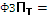 1Сборщик62002Сборщик52003Сборщик42004Сборщик3200ИтогоИтого+++№Наименование операцииОборудованиеТрудоемкость, минТрудоемкость, час.Расчетное кол-во станковSрасчПринятое кол-во станковSпринКоэффициент использования об-яКи005Фрезерная1А616Ф1,20,02010Фрезерная2Н118РФ21,80,03ИтогоИтого